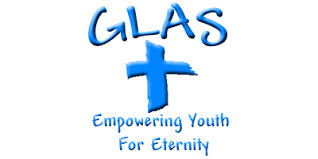 STUDENT RECOMMENDATION                                                               The following student has applied to Greater Lansing Adventist School. We ask your help in evaluating the applicant as a potential student at this school. This blank will be kept in strict confidence and destroyed as soon as a decision is made. Thank you for your help. 
Mail to: Greater Lansing Adventist School, 5330 W. Saint Joseph Hwy.  Lansing, MI 48917 _____________________________________________________________________________________
Please circle the number that best identifies the items below by the following scale: 6 – Excellent     5 - Above Average     4 – Average     3 - Below Average     2 – Poor      1 - Inadequate Information _____________________________________________________________________________________Other Comments: ____________________________________________________________________________________________________________________________________________________________________________________________________________________________________________________________________________________________________________________________________________________To your knowledge, does the applicant have any major learning difficulties or disabilities? Yes __/ No __ Do the applicant’s parents/guardians care for financial responsibilities? Yes __/No __ 
How long have you known the applicant? ___________________________________________________ 
What is your relationship to the applicant? __________________________________________________

What is your recommendation to the committee concerning this applicant? 
          • Accept without Reservation 	___ 
          • Accept with Reservation 		___ 
          • Do Not Accept 			___ NAME OF APPLICANT:Religious Commitment6    5    4    3    2    1Honesty6    5    4    3    2    1Attitude Toward Authority6    5    4    3    2    1Influence on Fellow Peers6    5    4    3    2    1Ability to Get Along with Others6    5    4    3    2    1Punctuality6    5    4    3    2    1Emotional Stability6    5    4    3    2    1Motivation to Achieve6    5    4    3    2    1Intellectual Ability6    5    4    3    2    1Health and Vigor6    5    4    3    2    1Home Environment6    5    4    3    2    1Within your knowledge, has the applicant ever: YesNoUsed Tobacco Used Alcoholic Beverages Used Illegal Drugs Used Profane Language Been Involved in Theft Been Suspended from School Been Involved with Juvenile Authorities Name:Title:Signature: Signature: Address:Phone:Phone:Date: